TRANSPARENCIA DE LAS COMISIONES QUE CONFORMAN PLAGEL - 2024Nombre de la Regional: Panamá Norte		Informe Mensual:  Mayo – 2024Objetivo: Avance en cuanto a las tareas electorales a desarrollar, durante todo este periodo electoral, con la finalidad de informar a la ciudadanía de todos los avances. En concordancia a lo que establece la Ley 6 de Transparencia.Fuente: Cuadros Estadísticos de la Comisión, Informe Servidor \\te-plagel-02 MS-Project.Responsable: Edwin Herrera / Director Corresponsable: Edilma Palma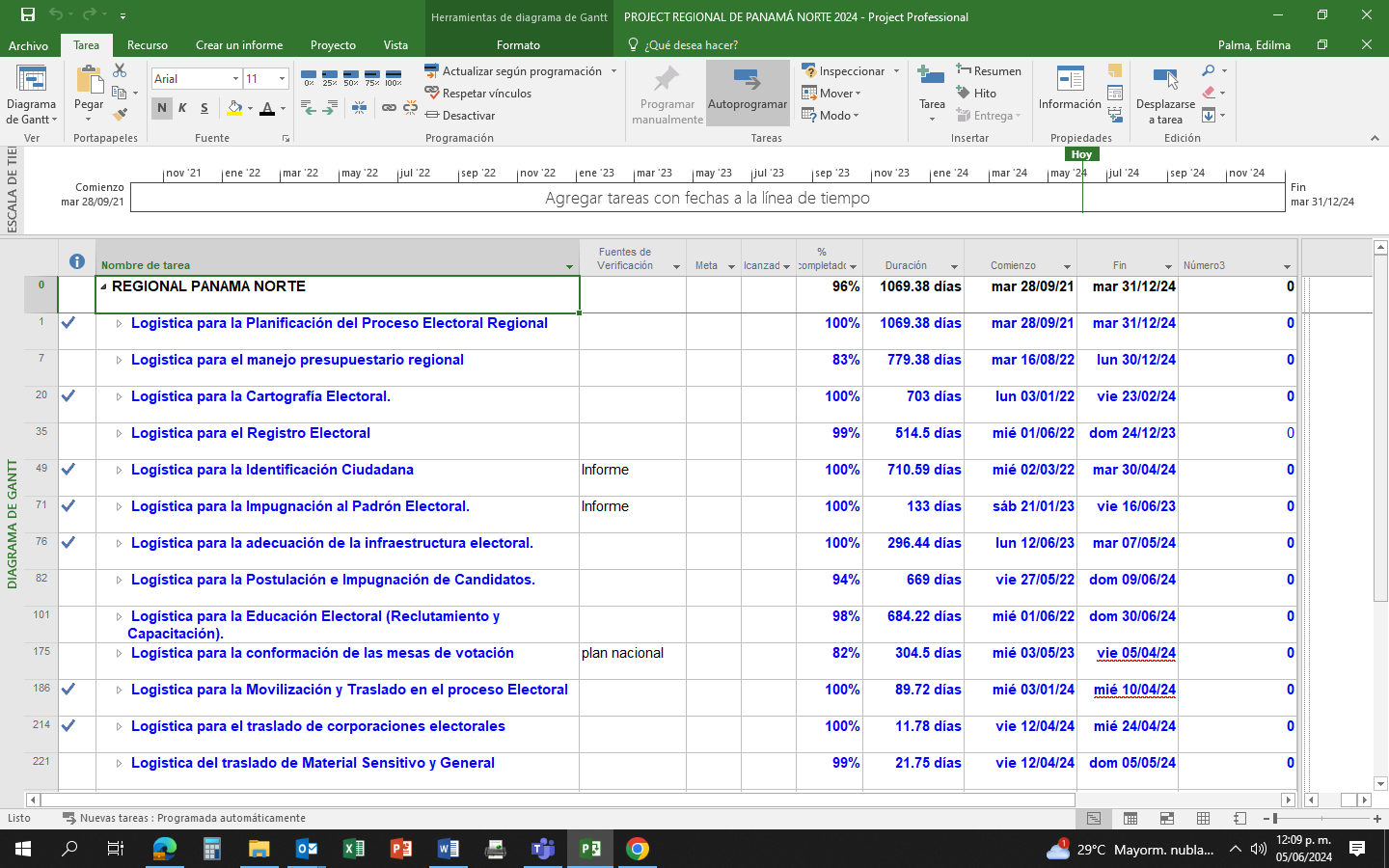 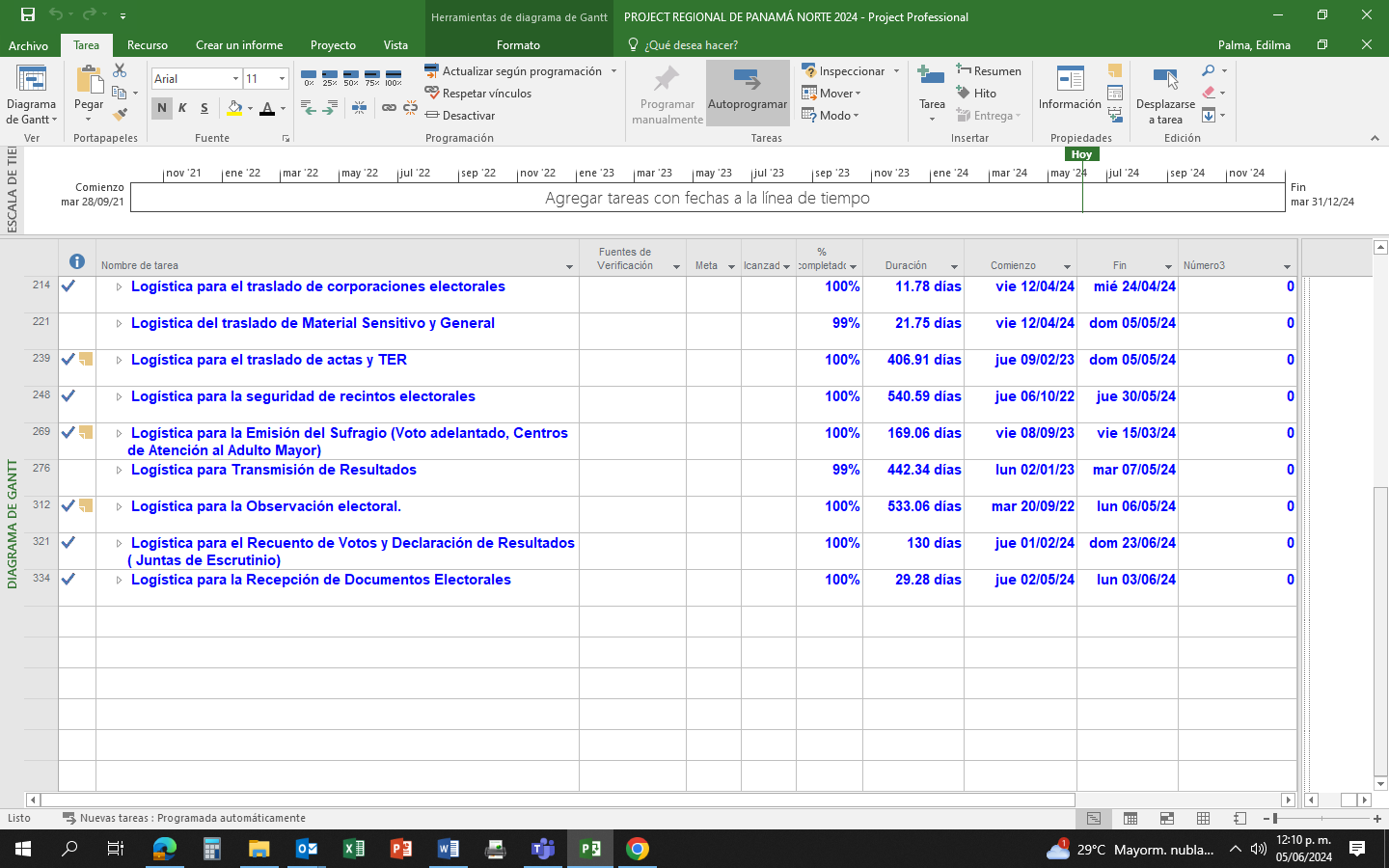 Tareas Principales Comisión Regional MS- ProjectPorcentaje de avanceLogística para Planificación del Proceso Electoral Regional100%Logística para el Manejo presupuestario Regional83%Logística para la Cartografía Electoral.100%Logística para el Registro Electoral.99%Logística para la Identificación Ciudadana100%Logística para la Impugnación al Padrón Electoral.100%Logística para la Adecuación de la Infraestructura Electoral.100%Logística para la Postulación e Impugnación de Candidatos.94%Logística para la Educación Electoral (Reclutamiento y Capacitación).98%Logística para la Conformación de las mesas de votación82%Logística para la Movilización y Traslado del proceso Electoral100%Logística del Traslado de Material Sensitivo y General99%Logística para el Traslado de Corporaciones Electorales100%Logística para el Traslado de actas y TER100%Logística para la Seguridad de los recintos Electorales100%Logística para la Observación Electoral100%Logística para la Transmisión de Resultados99%Logística para el Recuento de Votos y Declaración de Resultados ( Juntas de Escrutinios)100%Logística para la Recepción de Documentos Electorales100%